Hvordan skrive utLogg inn på https://utskrift.rogfk.no. Det er mulig du må logge inn 2 ganger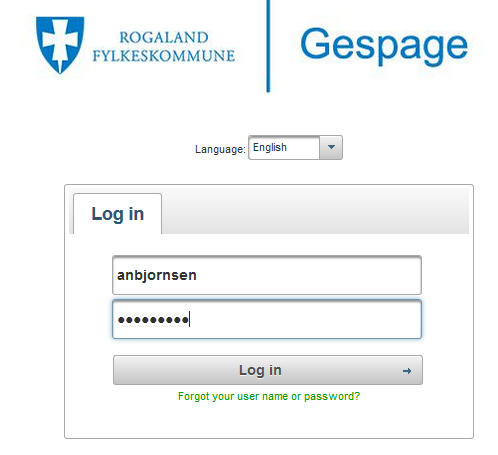 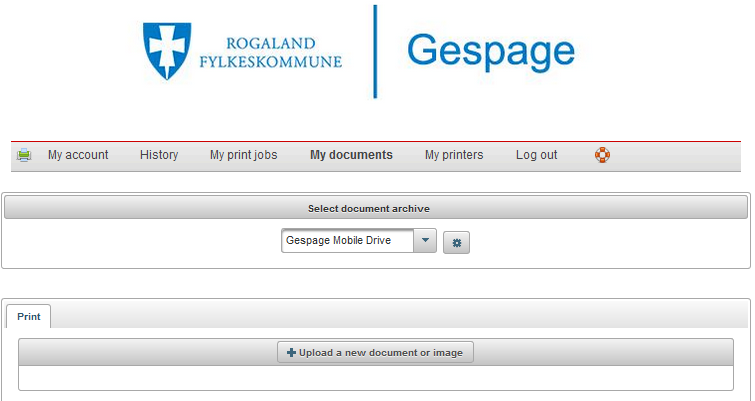 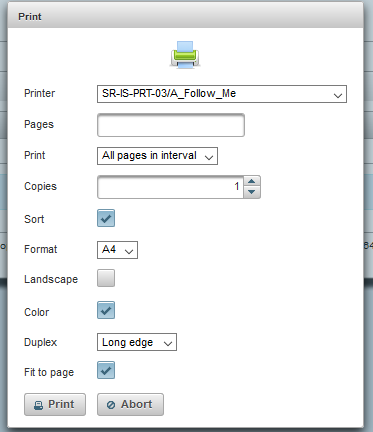 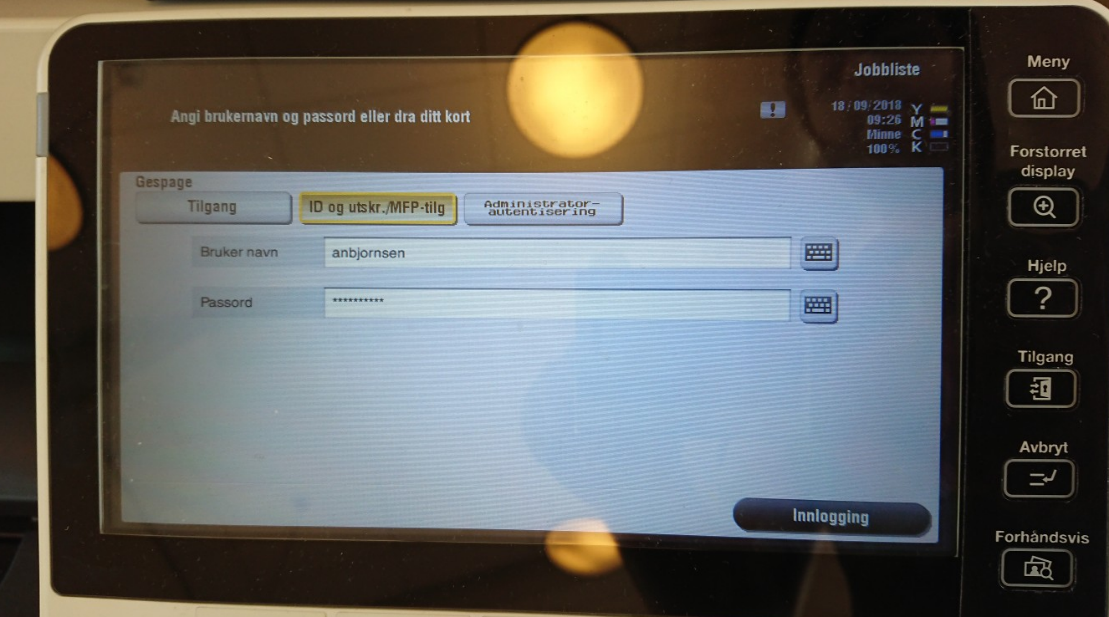 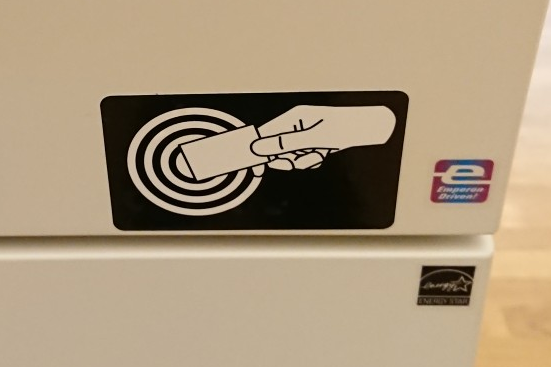 